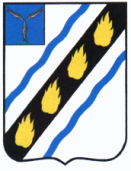 ЛЮБИМОВСКОЕ  МУНИЦИПАЛЬНОЕ  ОБРАЗОВАНИЕ СОВЕТСКОГО  МУНИЦИПАЛЬНОГО  РАЙОНА  САРАТОВСКОЙ  ОБЛАСТИСОВЕТ  ДЕПУТАТОВ (четвертого созыва)РЕШЕНИЕОт  01.04.2022 г. №150 с.ЛюбимовоО внесении изменений в Правила благоустройства Любимовского муниципального образования Советского муниципального района Саратовской области, утвержденные решением Совета депутатов Любимовского муниципального образования Советского муниципального района Саратовской области от 25.11.2020 года № 87(с изменениями  от 04.06.2021 №104, от 20.08.2021 №120)В соответствии со ст. 87 Земельного Кодекса Российской Федерации, с п.5 ст1Федерального Закона от 10 января 2003 года №17-ФЗ « О железнодорожном транспорте в Российской Федерации», постановлением Правительства  Российской Федерации  от 12.10.2006 №611, Приказом Министерства путей сообщения Российской Федерации от 15.05.1999 №2611, Совет  депутатов  Любимовского муниципального образования РЕШИЛ:	 Внести в решение Совета депутатов Любимовского муниципального образования Советского муниципального района Саратовской области от 25.11.2020г. №87 «Об утверждении Правил благоустройства  территории Любимовского муниципального образования Советского муниципального района Саратовской области (с изменениями  от 04.06.2021 №104, от 20.08.2021 №149) следующие изменения:	- подпункте 3.10.2.1. слова «20 м – от окон жилых помещений, перед витринами торговых предприятий» исключить.2. Настоящее решение вступает в силу со дня его официального обнародования.Глава Любимовского муниципального образования  			                  Н.И. Ефанова